-<*•«■ -*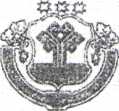 ЧАВАШ РЕСПУБЛИКИН КУСЛАВККА РАЙОН АДМИНИСТРАЦИЙЙЫШАНУ28.02.2018 с №Куславкка хулиЧУВАШСКАЯ РЕСПУБЛИКААДМИНИСТРАЦИЯ КОЗЛОВСКОГО РАЙОНАПОСТАНОВЛЕНИЕ28.02.2018 г. № 96г. КозловкаО внесении изменений в постановление администрации Козловского района Чувашской Республики от 30.12.2016 г. , Лг°496 «О комиссии по профилактике правонарушений в Козловском районе Чувашской Республике»Администрация Козловского района Чувашской Республики вносит следующие изменения в постановление администрации Козловского района Чувашской Республики от 30 декабря 2016 г. №496 «О комиссии по профилактике правонарушений в Козловском районе Чувашской Республике»:1.	Включить в состав, комиссии по профилактике правонарушений в Козловском районе Чувашской Республике и назначить заместителем председателя
комиссии Сергеева A.M. - начальника ОМВД России по Козловскому району
подполковника  полиции,   исключив из состава комиссии Людкова  А.Н. (по
согласованию)Включить в состав комиссии по профилактике правонарушений в Козловском районе Чувашской Республике и назначить секретарем комиссии Доманину А.А. — ведущего специалиста-эксперта отдела организационно-контрольной, правовой и кадровой работы администрации Козловского района, исключив из состава комиссии Ерпылеву С.Ю.Включить в состав комиссии по профилактике правонарушений в Козловском районе Чувашской Республике Липатову Е.С, -уполномоченного по правам ребёнка в Козловском районе, исключив из состава комиссии Данилова В,Г. (по согласованию)Включить в состав комиссии по профилактике правонарушений в Козловском районе Чувашской Республике Дмитриева Е.Ю. - начальника отдела организационно-контрольной, правовой и кадровой работы администрации Козловского района, исключив из состава комиссии Юркова А.Н2.	Настоящее постановление вступает в силу со дня его подписания.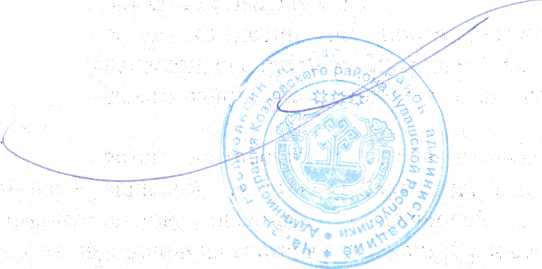 Глава администрации Козловского районаА.И.Васильев